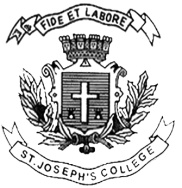 ST. JOSEPH’S COLLEGE (AUTONOMOUS), BANGALORE-27B.A.  SOCIOLOGY: IV SEMESTERSEMESTER EXAMINATION APRIL 2020SOOE418: CHARACTERISTICS OF INDIAN SOCIETY(CBCS)Time: 1 1/2hrs                                                                   Maximum marks: 35This question paper has one printed page and three parts.I  Answer any TWO of the following in one full page each:                          5x2=10How would you classify the religious collectivities in IndiaWrite the inter-relationship between caste and politics in the Indian social system.Write a brief note on unity in diversity.II Answer any ONE of the following in about two pages each:	            10 X 1 =10What are the problems of Indian women? Describe the measures taken for their welfare.Give an account of the constitutional and legislative measures introduced for the welfare of Tribes in India.III Answer any ONE of the following in about three pages each:	          15 X 1 = 15Discuss the significance of the cultural factor in the analysis of social change.Draw the map of India and show the various tribal zones. Write a note on any two tribes.                                                        *****************************	SOOE418-B-2020